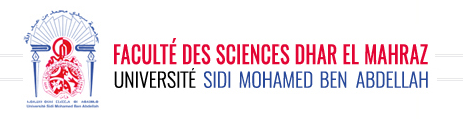 Fiche d’inscription Licences ProfessionnellesAnnée Universitaire 2019/2020Filière LP :……………………………………………………………………………………………………………………..Nom :………………………………………… Prénom : ……………………………...Date de naissance :……………… Lieu de naissance :………………Province……….Nationalité :…………………………Sexe :   Masculin :		              Féminin :Situation familiale :   Marié(e)			Célibataire Adresse :……………………………………………………..…………………….......…………………………………………………………………....................................Tél. :…………………..   GSM. :…………………….   E-mail* :…………………….* l’adresse E. Mail est obligatoireRenseignements complémentairesEtudes antérieures :………………………………………………………….الدراسات السابقة             Diplômes Obtenus :……………………………………………….………….الشواهد المحصل عليها      Expériences  Professionnelles, stages :……………………………………….………..التجارب المهنية           …………………………………………………………………………………………………..Remarques :……………………………………………………….………………ملاحظات                 Handicap apparent : Code handicap :                                                                                            Fès, le :……………………………..Signature de l’étudiant(e) :…………………….CNE :CIN : 1ère  inscriptionAnnée Dans l’enseignement supérieur. . . . / . . . .En université marocaine : Etablissement ………………………………………….... . . . / . . . .A  des Sciences Dhar El Mahraz. . . . / . . . .Diplômes obtenusDiplômes obtenusDiplômes obtenusDiplômes obtenusDiplômeAnnéeMention EtablissementBac …………Parents ou tuteurNom :………………………………….......…………………………….الإسم العائلي    .Prénom :…………………………………..………………………...…    الإسم الشخصي                           Profession : Père…………………………Mère……..………………………….  المهنة          Nationalité :……………………………………………………………………………Adresse :………………………………………………………………...….العنوان         ………………………………………………………………………….…………Ville :………………..…………………………………………..............المدينة    .........Téléphone :……………………………GSM…………………………الهاتف.............E. Mail :………………………………………………………………………….